Изменения в Положение о конференции работников и обучающихсяАбзац 2 пункт  1.4 раздела 1 Положения признать утратившим силу.Абзац 1 пункта 4.4 раздела 4 Положения изложить в следующей редакции: «4.4. Выборы членов Ученого совета проводятся путем тайного голосования».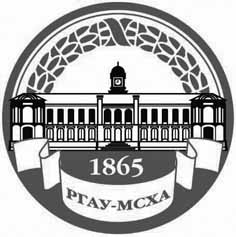 МИНИСТЕРСТВО СЕЛЬСКОГО ХОЗЯЙСТВА РОССИЙСКОЙ ФЕДЕРАЦИИФедеральное государственное БЮДЖЕТНОЕ образовательное учреждение  высшего образования «российский государственный аграрный университет – МСха имени К.А. Тимирязева»
 (ФГБОУ ВО ргау - МСХА имени К.А. Тимирязева)ПРИНЯТО:на Конференции работникови обучающихсяПротокол № ________от «__»______________2017 г.УТВЕРЖДАЮ:И.о. Ректора__________________ Г.Д. Золина«___»__________________2017 г.Председатель ММПО-ППОФГБОУ ВО РГАУ-МСХА имени К.А. ТимирязеваРегистрационный № ________